МУНИЦИПАЛЬНОЕ БЮДЖЕТНОЕ ДОШКОЛЬНОЕ ОБРАЗОВАТЕЛЬНОЕ УЧРЕЖДЕНИЕ«ДЕТСКИЙ САД №11»Адрес: 636000,Томская область, г. Северск, ул. Калинина, 4а,  тел. 54-68-25 E-mail: ds11panova@mail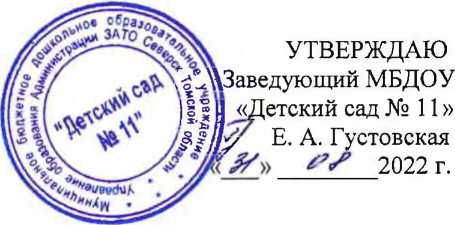 ПРИНЯТОПедагогическим советом МБДОУ «Детский сад №11» протокол № 1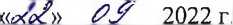 ДОПОНИТЕЛЬНАЯ ОБЩЕОБРАЗОВАТЕЛЬНАЯ ОБЩЕРАЗВИВАЮЩАЯ ПРОГРАММАМузыкально-ритмического воспитания«Топ-хлоп, малыши»НАПРВЛЕННОСТЬ: художественнаяУровень: базовыйВозраст обучающихся: с 2 до 3 летСрок реализации: 1 год	Составитель-разработчикСивчикова О.О.Музыкальный руководительСеверск, 2022I. ЦелевойПояснительная запискаДополнительная общеразвивающая программа «Топ – хлоп, малыши» составлена в соответствии с Федеральным Законом от 29.12.2012 № 273-ФЗ «Об образовании в РФ», с примерными требованиями и методическими рекомендациями к дополнительным общеразвивающим программам, нормативно-правовых основ, регулирующих деятельность учреждений, осуществляющих образовательную деятельность по дополнительным общеобразовательным программам. Программа является результатом модификации основе Программы - технологии музыкально- ритмического воспитания детей раннего возраста (2- 3 лет) Т.Н.Сауко, А.И. Бурениной «Топ – хлоп, малыши» и предназначена для использования в дошкольных образовательных организациях.Программа адаптирована с учетом положений Федерального закона Российской Федерации от 29.12.2012 г. N 273-ФЗ «Об образовании в Российской Федерации»; Приказ Минпросвещения России от 09.11.2018 № 196 «Об утверждении Порядка организации и осуществления образовательной деятельности по дополнительным общеобразовательным программам»,  Постановления Главного государственного санитарного врача Российской Федерации от 4 июля 2014г. №41 «Об утверждении СП 2.4.3648-20 «Санитарно - эпидемиологические требования к устройству, содержанию и организации режима работы образовательных организаций дополнительного образования детей» и в соответствии с Уставом МБОУ «Детский сад №11».Направленность программы – художественная.Программа представляет собой систему музыкально – ритмического воспитания детей 2-3 лет на основе использования игровых музыкально – ритмических упражнений, пения, слушания музыки в течение всего года: осенью, зимой, весной, летом. Подобранные упражнения, пляски, игры, песни для малышей объединены в циклы по принципу возрастания сложности и разнообразия движений, где чередуются упражнения на различные группы мышц, напряжение и расслабление, развитие мелкой моторики; музыка подобрана в соответствии с тональностью.В основу репертуара входят пляски, игры-забавы Е. Макшанцевой, песенки Е.Тиличеевой, песни – игры Т.С. Бабаджан, а также авторские пляски с текстами (Т.Сауко и А.Бурениной) на популярные народные мелодии.Игровые музыкально – двигательные упражнения - основа развития детей в раннем возрасте, особенно в их общении со взрослыми. Дошедшие до наших дней шедевры народной педагогики, такие как «Ладушки», «Сорока – сорока», «Идёт коза рогатая» свидетельствуют о том, что наши предки заметили особую значимость игрового материала в развитии малышей. Поэтому воспитатели обращаются к народным песенкам, а также к «золотому» классическому фонду нашей отечественной педагогики (это репертуар 1-ой младшей группы типовой программы под редакцией Н.А. Ветлугиной, Т.С. Бабаджан, игры-забавы Е.Макшанцевой).Цель Программы: Формирование интереса к музыкально – ритмическим движениям, пению, эмоциональной отзывчивости на музыку.Задачи:- Обучать детей основным двигательным навыкам и умениям ходьбы, бега, прыжков, пружинным и маховым движениям, выразительным жестам, элементам плясовых движений.- Развивать музыкальные сенсорные способности: динамический, ритмический, звуковысотный и тембровый слух; умение выполнять движения в соответствии с текстом песен и потешек, способствующих развитию речи.- Учить не только подпевать, но и петь несложные песни с короткими фразами естественным голосом, без крика, начинать пение вместе с взрослыми.- Воспитывать общительность, умение контактировать со сверстниками и взрослыми.Новизна предлагаемого методического сопровождения в том, что в нём собраны воедино игровые упражнения, систематизированные в строгой методической последовательности и адаптированные для работы с детьми 2-3 лет.Наиболее важным является органичное использование данного репертуара в непосредственной образовательной деятельности, а также в процессе проведения развлечений и праздников.Содержание работы по развитию музыкально – ритмических движений с детьми 2-3 летДанная технология может быть использована в своей работе также инструкторами по физическому воспитанию, воспитателями в коррекционной работе, родителями.Основной метод музыкально – ритмического воспитания детей – «вовлекающий» показ (С.Д.Руднева) двигательных упражнений. Педагог должен максимально выразительно и чётко исполнять ритмические композиции, учитывая способность детей к подражанию, их желание двигаться вместе со взрослыми и не способность действовать только по словесной подсказке. Опора на слово имеет особое значение и для развития речи детей и для наполнения смыслом исполняемого движения. Данный репертуар представляет собой песенки, тексты которых сопровождаются соответствующими движениями.1-ый цикл - «Осень»Этот период самый сложный для ребёнка, его родителей и педагогов, так как проходит адаптация малышей к жизни в новых условиях.Задачи:1. Главная задача в осенний период - установление контакта с ребёнком и его родителями.2. Использование игровых двигательных упражнений как средства эмоционального взаимодействия ребёнка и взрослого, создание психологического комфорта для малыша3. Вызвать у ребёнка радостные эмоции, интерес к играм – забавам и музыкальному сопровождению.4. Помнить, что в адаптационный период важнее увлечь и занять ребёнка, чем его обучить каким-либо движениям и умениям.Развитие следующих навыков:1. Ходьба и бег как основные, контрастные виды движений по показу, ходьба «стайкой» и по кругу.2.Язык жестов по показу воспитателей, как простейшие игровые действия «Прятки».3. Ритмичное исполнение простейших танцевальных движений (притопы правой ногой и поочерёдно каждой, «фонарики» и др.).4. Подпевание повторяющихся слов и звукоподражаний «тук-тук», «ля-ля-ля», «да-да-да», «баю-баю», «кап-кап-кап» в знакомых упражнениях.5. Учить детей слушать весёлую и грустную музыку, плясовую, колыбельную песню.6. Различать тихое и громкое звучание, высокие и низкие звуки.К концу первого цикла движения еще не могут быть слаженными и синхронными, дети должны научиться слушать небольшие музыкальные произведения.2-ой цикл - «Зима»В этот период установлен контакт с детьми и их родителями, дети с радостью и свободно общаются, воспринимают музыкальные произведения.Задачи:1. Уделять внимание качеству и более чётким, ритмичным, уверенным движениям.2. Совершенствовать ходьбу и бег.3. Развивать выразительные образно-игровые движения («Зайчики и Лисичка», «Медведь и Зайчики»).4. Развивать чувство ритма, ловкости движений (передавать ритм мелодии в пляске с погремушками).5. Формировать умения исполнять простейшие плясовые движения под русскую народную музыку.6. Вызывать желание подпевать вместе со взрослыми повторяющиеся слова.7. Продолжать учить детей слушать весёлую и грустную музыку, плясовую, колыбельную песню.8. Продолжать учить различать тихое и громкое звучание, высокие и низкие звуки.9. Учить слушать песни и понимать их содержание, инструментальную музыку разного характера.10. Узнавать знакомые музыкальные произведения, эмоционально откликаться на их характер, настроение.11. Закреплять умения повторять повторяющие фразы в песне, узнавать знакомые песни.12. Учить вступать при поддержке взрослых. Петь без крика в умеренном темпе, спокойно.К концу зимнего периода движения детей становятся более уверенными и координированными. Исполнение упражнений по показу воспитателя отличаются слаженностью и синхронностью. Дети с удовольствием совместно с педагогом исполняют знакомые музыкальные произведения.3-ий цикл - «Весна»Задачи:1. Обучать ходьбе вперёд и пятясь назад («Научились мы ходить»), прямому галопу («Лошадки»), полуприседанию («Пружинка»), пляскам в парах («Приседай»).2. Учить выполнять разнообразные образно – игровые упражнения с предметами (куклы, платочки, флажки), образно – игровые выразительные движения («Воробушки и Кошка»).3. Учить построению парами, по кругу, врассыпную, сидя и лёжа на ковре, разнообразным движениям ног и рук.4. Формировать навыки основных певческих интонаций. Учить не только подпевать, но и петь несложные песни с короткими фразами естественным голосом, без крика, начинать пение вместе с взрослыми.5. Способствовать развитию выразительности пения, движений; воспитывать внимание, умение выполнять движения в соответствии с музыкой и текстом песни.К концу весеннего периода педагог может незначительно увеличивать нагрузку, предлагая исполнять большее количество упражнений подряд – 1-2 композиции, но учитывая состояние детей. Дети должны научиться петь несложные песни с короткими фразами, выполнять движения в соответствии с музыкой и текстом песни.4-ый цикл – «Лето»Летний репертуар педагог может включить в работу с детьми в июне или осенью во 2-ой младшей группе как воспоминание о лете.Задачи:Совершенствовать навыки основных движений (ходьба, бег, прыжки), осваивать более сложное их исполнение – ходьба и бег парами, прыжки парами держась, за руки.Осваивать более сложные по координации упражнения (галоп в парах «Лошадка и Всадник», ритмичное раскачивание вперёд – назад, сидя на ковре и держась за руки(«Лодочка»).Активизировать творческие проявления детей (Игра «Дождик»), побуждать к импровизации под знакомую и незнакомую музыку, используя атрибуты (платочки, ленточки, флажки) и игрушек (куклы, игрушки).Умение выполнять самостоятельно знакомые пляски.Воспитывать терпение, усидчивость, слуховое внимание («Игра с бубном»).Продолжать формировать навыки воспроизведения основных мелодий, певческих интонаций.Продолжать учить не только подпевать, но и петь несложные песни с короткими фразами естественным голосом, без крика, начинать пение вместе с взрослыми.Способствовать повышению эмоционального тонуса.К концу года дети должны отличаться эмоциональным поведением, желанием заниматься вместе, умением сосредоточиться на выполнении упражнения и могут точно исполнять движение по показу взрослого. Дети активно подпевают взрослому, запоминают целые фразы песен и некоторые дети могут исполнять их самостоятельно в игровой деятельности.II .  СодержательныйКомплексно-тематическое планирование музыкально – ритмического воспитания.Содержание программыСентябрь 
- Различать тихое и громкое звучание, высокие и низкие звуки.Пение: усвоение песенных навыков.«Вот как мы умеем» (слова Н.Френкель, музыка Е. Тиличеевой).Способствовать приобщению к пению, подпеванию повторяющих фраз. Слушание музыки: восприятие музыкальных произведений.«Я на горку шла» (русская народная песня), «Колыбельная» (муз. С. Разоренова), «Дождик» (русская народная песня в обр.Т. Потапенко), «Маленькая полячка» (сл. А. Шибицкой. муз. Е. Тиличеевой.Учить детей слушать весёлую и грустную музыку, плясовую, колыбельную песню.- Развитию слухового внимания, умение выполнять элементарные движения под музыку.Музыкально-ритмические движения: «Вот как мы умеем», «Да-да-да».«Вот как мы умеем» (слова Н.Френкель, музыка Е. Тиличеевой).«Да-да-да» (слова ю.Островского, музыка Е. Тиличеевой).Формировать навыки ритмичной ходьбы, развивать слуховое внимание, координацию движений, чувство ритма, умение начинать и заканчивать движения под музыку.- Слушание музыки: восприятие музыкальных произведений.«Ах вы сени» (русская народная песня)«Баю-баю» (колыбельная песня).Учить детей слушать весёлую и грустную музыку, колыбельную песню;Различать тихое и громкое звучание, высокие и низкие звуки.- Пение: усвоение песенных навыков.«Ладошечка», «Я на горку шла» (русская народная песня).Способствовать приобщению к пению, подпеванию повторяющих фраз.Способствовать созданию психологического благополучия, доверительных отношений между взрослым и ребёнком.6Музыкально-ритмические движения: «Кап-кап»«Кап-кап» (русская народная мелодия).Развивать слуховое внимание, координацию движений, мелкую моторику, чувство ритма, учить ритмично стучать пальчиком по ладошке. Умение начинать и заканчивать движения под музыку.Октябрь- Пение: песня-игра «Прятки»«Прятки» (слова И.Плакиды, музыка Т. Ломовой).Вызывать эмоциональную отзывчивость на песни разного характера. Способствовать повышению эмоционального тонуса, созданию хорошего настроения.Побуждать подпевать окончание фраз. Учить слушать и узнавать знакомые песни.- Музыкально-ритмические движения: «Прятки»«Прятки» (слова И. Плакиды, музыка Т. Ломовой).Развивать координацию движений, чувство ритма; повышать эмоциональный тонус, создать хорошее настроения, способствующее доверительному отношению взрослого и ребёнка.- Слушание музыки:восприятие музыкальных произведений.«Баю-баю» (из репертуара сборника детских песен «Поскорее засыпай»); «Марш» (слова А. Шибицкой, музыка Е. Тиличеевой); «Дождик» (русская народная песня в обр.Т. Потапенко).Продолжать учить слушать и различать разные мелодии (колыбельную, марш, плясовую).Различать тихое и звонкое звучание, узнавать в музыке звуки дождя.10Пение: «Ой, летали птички»«Ой, летали птички» (музыка народная).Способствовать приобщению к пению, подпеванию повторяющих фраз;Развитию слухового внимания, умение выполнять элементарные движения под музыку.- Музыкально-ритмические движения: «Ой, летали птички»«Ой, летали птички» (музыка народная).Продолжать развивать способность детей исполнять выразительные движения в соответствии с музыкой и игровым образом.- Слушание музыки:восприятие музыкальных произведений.«Ноги и ножки» (музыка В. Агафонникова); «Маленькая полечка» (слова А. Шибицкой, музыка Е. Тиличеевой); «Ой, летали птички» (музыка народная).Продолжать учить слушать и различать разные мелодии (Марш, плясовую, игра-песня.).Различать тихое и звонкое звучание;-Пение: «Вот поезд наш едет»«Поезд» (слова Т. Бабаджан, музыка Н. Метлова).Способствовать приобщению к пению, подпеванию повторяющих фраз;Развитию слухового внимания.Музыкально-ритмические движения: «Поезд»«Поезд» (слова Т. Бабаджан, музыка Н. Метлова).Продолжать развивать способность детей исполнять выразительные движения в соответствии с музыкой и игровым образом.Ноябрь- Слушание музыки:восприятие музыкальных произведений.«Марш» (слова А. Шибицкой , Е. Тиличеевой); «Поезд» (слова Т.Бабаджан, музыка Н. Метлова); «Маленькая полечка» (слова А. Шибицкой, музыка Е. Тиличеевой).Продолжать учить слушать и различать разные мелодии (Марш, плясовую, игра-песня.)Различать тихое и звонкое звучание.- Пение: «Ноги и ножки»«Ноги и ножки» (музыка В.Агафонникова).Способствовать приобщению к пению, подпеванию взрослым, сопровождение пения выразительными движениями.Учить узнавать знакомые песни.-Музыкально-ритмические движения: «Устали наши ножки»«Устали наши ножки» (Т.Ломова – Е.Соковнина).Учить бодро ходить стайкой, легко бегать, мягко приседать, активно топать ножками, хлопать в ладоши в такт музыкального характера. Выполнять движения по показу взрослых, начинать и заканчивать движения с музыкой.- Пение: «Чок да чок!»«Чок да чок!» (слова и музыка Е. Макшанцевой)Способствовать приобщению к пению, подпеванию взрослым, сопровождение пения выразительными движениями.Учить узнавать знакомые песни.- Музыкально-ритмические движения: «Чок да чок!»«Чок да чок!» (слова и музыка Е. Макшанцевой).Формировать элементарные плясовые навыки, расширять двигательный опыт, развивать умение координировать движения с музыкой.- Слушание музыки:восприятие музыкальных произведений«Спокойная пляска» (русская народная мелодия «Во поле берёза стояла»), «Весёлая пляска» (русская народная песня «Ах вы, сени», слова А.Ануфриевой).Воспринимать мелодии спокойного, весёлого характера; отзываться на музыку движениями рук, ног, хлопками, притопами, покачиваниями.Продолжать учить узнавать знакомые песни.-Пение: разучивание песни «Ладушки-ладошки»«Ладушки-ладошки» (М.Иорданский - Е.Карганова).Способствовать приобщению к пению, подпеванию взрослым, сопровождение пения выразительными движениями.Развивать мелкую моторику, умение координировать движения с текстом песни.Музыкально-ритмические движения: «Ладушки-ладошки»«Ладушки-ладошки» (М.Иорданский – Е.Карганова).Продолжать учить выразительному исполнению имитационных движений, умения координировать движения с музыкой и текстом песни.Декабрь- Пение: разучивание песен«Маленькой Ёлочке»,«Санки»«Маленькой Ёлочке» (Александрова З. - Красев М.), «Санки» (слова и музыка Т. Сауко).Закреплять умения допевать за взрослыми повторяющие фразы в песне;Формировать умение начинать петь после вступления при поддержки взрослого.Учить петь без крика, в умеренном темпе, спокойно. Расширять певческий диапазон.- Музыкально-ритмические движения: «Новогодняя пляска»«Новогодняя пляска» (пляска с погремушками) (белорусская плясовая мелодия «Бульба», слова А. Ануфриевой). - Учить навыкам ходьбы, легкого бега; выполнять имитационные движения. Уметь кружится, приседать; свободно двигаться под музыку по всему залу; танцевать с предметами.Развивать навыки подвижности и ловкости в беге, в прыжках и других видах танцевальных движений.- Пение:«Маленькой Ёлочке»,«Санки»,«Новогодняя пляска»«Маленькой Ёлочке» (Александрова З. - Красев М.), «Санки» (слова и музыка Т. Сауко),«Новогодняя пляска» (пляска с погремушками).Закреплять умения допевать за взрослыми повторяющие фразы в песне;Формировать умение начинать петь после вступления при поддержки взрослого.Учить петь без крика, в умеренном темпе, спокойно. Расширять певческий диапазон.- Музыкально-ритмические движения:«Новогодняя пляска»,«Зайчики и лисичка»«Новогодняя пляска» (пляска с погремушками)«Зайчики и лисичка» (Б.Финаровский – В.Антонова)Учить навыкам ходьбы, легкого бега; выполнять имитационные движения. Уметь кружится, приседать; свободно двигаться под музыку по всему залу; танцевать с предметами.Развивать навыки подвижности и ловкости в беге, в прыжках и других видах танцевальных движений.- Слушание музыки:восприятие музыкальных произведений.«Разминка», «Пляска с погремушками»«Разминка» (Е.Макшанцева); «Пляска с погремушками» (белорусская плясовая мелодия «Бульба», слова А. Ануфриевой).- Воспринимать мелодии спокойного, весёлого характера; отзываться на музыку движениями рук, ног, хлопками, притопами, покачиваниями.Продолжать учить узнавать знакомые песни.28Пение:«Маленькой Ёлочке»,«Санки»,«Новогодняя пляска»«Маленькой Ёлочке» (Александрова З. - Красев М.), «Санки» (слова и музыка Т. Сауко); «Новогодняя пляска» (пляска с погремушками).- Закреплять умения допевать за взрослыми повторяющие фразы в песне;Формировать умение начинать петь после вступления при поддержки взрослого.Учить петь без крика, в умеренном темпе, спокойно. Расширять певческий диапазон- Музыкально-ритмические движения:«Новогодняя пляска»,«Зайчики и лисичка»«Зайчики и лисичка» (Б.Финаровский – В.Антонова); «Новогодняя пляска» (белорусская плясовая мелодия «Бульба», слова А. Ануфриевой).Учить активно двигаться под музыку разного характера (бодро шагать, легко бегать); выполнять мягкую пружинку, покачивания.Формировать умение танцевать, выполнять танцевальные движения по показу, вместе.Развивать активность, умение реагировать на музыку со сменой движений.- Музыкально-ритмические движения:«Новогодняя пляска»,«Зайчики и лисичка»«Зайчики и лисичка» (Б.Финаровский – В.Антонова); «Новогодняя пляска» (пляска с погремушками)(белорусская плясовая мелодия «Бульба», слова А. Ануфриевой).Учить активно двигаться под музыку разного характера (бодро шагать, легко бегать); выполнять мягкую пружинку, покачивания.Формировать умение танцевать, выполнять танцевальные движения по показу, вместе.Развивать активность, умение реагировать на музыку со сменой движений.Январь- Слушание музыки:восприятие музыкальных произведений«Кулачки» (музыка А. Филиппенко)«Весёлая пляска» (русская народная песня «Ах вы, сени», слова А.Ануфриевой), «Зайчики и лисичка» (Б.Финаровский – В.Антонова).Слушать песни и понимать их содержание, инструментальную музыку разного характера; Узнавать знакомые музыкальные произведения, эмоционально откликаться на их характер, настроение.Воспитывать эмоциональный отклик на музыкальные произведения.- Пение: Повторение ранее выученных песен.«Новогодняя пляска»,«Кулачки», «Разминка»«Новогодняя пляска» (белорусская плясовая мелодия «Бульба», слова А. Ануфриевой); «Разминка» (Е.Макшанцева); «Кулачки» (музыка А. Филиппенко).- Закреплять умения повторять повторяющие фразы в песне, узнавать знакомые песни.Учить вступать при поддержки взрослых. Петь без крика в умеренном темпе, спокойно; расширять певческий диапазон.- Музыкально-ритмические движения: «Марш»«Марш» (слова А.Шибицкой. музыка Е. Тиличеевой)Упражнять на развитие навыка ритмичной ходьбы (умение поднимать ноги, а не шаркать), умение начинать и заканчивать движение вместе с музыкой.- Слушание музыки:восприятие музыкальных произведений: «Ходим-бегаем»«Ходим-бегаем» (слова Н. Френкель, муз. Е. Тиличеевой).Слушать песни и понимать их содержание, инструментальную музыку разного характера;Узнавать знакомые музыкальные произведения, эмоционально откликаться на их характер, настроение.Воспитывать эмоциональный отклик на музыкальные произведения.Способствовать накоплению багажа любимых музыкальных произведений.- Музыкально-ритмические движения: «Ходим-бегаем»«Ходим-бегаем» (слова Н. Френкель, муз. Е. Тиличеевой).Развивать навыки основных видов движений ходьбы и бега; способствовать повышению эмоционального тонуса.- Пение: «Повторяй за мной»«Повторяй за мной» (немецкая народная мелодия, слова Т.Сауко).Познакомить с новой музыкальной игрой. Побуждать повторять слова и фразы в песне. Учить петь без крика в умеренном темпе. Развивать певческий диапазон.Музыкально-ритмические движения: «Повторяй за мной»«Повторяй за мной» (немецкая народная мелодия, слова Т.Сауко).Учить детей передавать в движении бодрый, спокойный характер музыки; Образовывать и держать круг. Начинать и заканчивать движения с музыкой. Ритмично топать, хлопать, мягко выполнять прыжки.Февраль- Пение:«Повторяй за мной»,«Ходим-бегаем»«Повторяй за мной» (немецкая народная мелодия, слова Т.Сауко); «Ходим-бегаем» (слова Н. Френкель, муз. Е. Тиличеевой).Продолжать учить вступать при поддержке взрослых; петь без крика в умеренном темпе, спокойно:Закреплять умения подпевать повторяющиеся фразы; узнавать знакомые песни. Расширять певческий диапазон.39Музыкально-ритмические движения: «Спокойная пляска»«Спокойная пляска» (русская народная мелодия «Во поле берёза стояла»).Развивать динамический слух, чувства ритма, координацию движений, слуховое внимание.- Пение: «Спокойная пляска»«Спокойная пляска» (русская народная мелодия «Во поле берёза стояла»).Продолжать учить вступать при поддержке взрослых; петь без крика в умеренном темпе, спокойно: Закреплять умения подпевать повторяющиеся фразы.41Музыкально-ритмические движения:«Пляска с погремушками»Пляска с погремушками (белорусская народная мелодия «Бульба»).Передавать в движениях бодрый, спокойный характер музыки; выполнять движения с предметами. Образовывать и держать круг. Развивать чувство ритма, координацию движений.- Пение: усвоение певческих навыков «Марш»«Марш» (слова Т. Сауко, музыка В. Дешевого).Продолжать учить вступать при поддержке взрослых; петь без крика в умеренном темпе, спокойно: Закреплять умения подпевать повторяющиеся фразы.Музыкально-ритмические движения: «Марш»«Марш» (слова Т. Сауко, музыка В. Дешевого).Продолжать учить вступать при поддержке взрослых; петь без крика в умеренном темпе, спокойно: Закреплять умения подпевать повторяющиеся фразы.Развивать навык ходьбы под музыку, умение начинать и заканчивать движение с началом и концом её звучания.- Слушание музыки:восприятие музыкальных произведений.«Марш» (Е. Тиличеевой), «Марш» (Т. Сауко);«Спокойная пляска» (русская народная мелодия «Во поле берёза стояла»), «Весёлая пляска» (русская народная песня «Ах вы, сени», слова А.Ануфриевой).Слушать песни и понимать их содержание, инструментальную музыку разного характера; Узнавать знакомые музыкальные произведения, эмоционально откликаться на их характер, настроение. Воспитывать эмоциональный отклик на музыкальные произведения. Способствовать накоплению багажа любимых музыкальных произведений.- Пение: «Лошадка»«Лошадка» (музыка М.Раухвергера).Познакомить с новым музыкальным произведением.Побуждать к активному пению. Формировать навыки основных певческих интонаций.Март- Музыкально-ритмические движения: «Лошадка»«Лошадка» (музыка М.Раухвергера).Расширять двигательный опыт детей. Учить выполнять движение высокого шага - прямым галопом.Воспитывать чувство ритма.Слушание музыки:восприятие музыкальных произведений.«Колыбельная», «Звуки весны». Аудио-библиотека. Музыка для прослушивания детям (метод.кабинет).Учить слушать не только контрастные произведения, но и произведения изобразительного характера.Способствовать накоплению музыкальных впечатлений.- Пение: «Научились мы ходить»«Научились мы ходить» (слова и музыка Е. Макшанцевой)Формировать навыки основных певческих интонаций. Учить не только подпевать, но и петь несложные песни с короткими фразами естественным голосом, без крика; начинать пение вместе с взрослыми.Музыкально-ритмические движения: «Научились мы ходить»«Научились мы ходить» (слова и музыка Е. Макшанцевой)- Формировать умение бодро ходить под марш, легко бегать в одном направлении стайкой; навыкам освоения простых танцевальных движений; свободно двигаться парами по залу. Продолжать учить образовывать и держать круг.- Пение: «Приседай»«Приседай» (слова А. Роомере, Ю. Эйтина).Формировать навыки основных певческих интонаций. Продолжать учить не только подпевать, но и петь несложные песни с короткими фразами естественным голосом, без крика; начинать пение вместе с взрослыми.Музыкально-ритмические движения:«Приседай». Парная пляска.«Приседай» (слова А. Роомере, Ю. Эйтина).Развивать чувство ритма, координацию. Учить менять движения в соответствии со сменой частей музыки. Формировать навыки двигаться по залу парами, не теряя партнёра, умение образовывать и держать круг.- Слушание музыки:восприятие музыкальных произведений«Апрель» (музыка П.И. Чайковского).Учить слушать не только контрастные произведения, но и пьесы изобразительного характера.Способствовать накоплению музыкальных впечатлений.- Пение:«Воробушки»«Воробушки и кошка» (немецкая плясовая мелодия, слова А.Ануфриевой).Способствовать развитию выразительности пения, движений; воспитывать внимание, умение выполнять движения в соответствии с музыкой и текстом песни.Апрель- Музыкально-ритмические движения:«Воробушки и кошка»«Воробушки и кошка» (немецкая плясовая мелодия, слова А.Ануфриевой).Развивать чувство ритма, координацию. Учить менять движения в соответствии со сменой частей музыки. Воспитывать внимание, умение выполнять движения в соответствии с музыкой и текстом песни.- Пение:повторение ранее выученных песен.«Лошадка» (музыка М.Раухвергера), «Приседай» (слова А. Роомере, Ю. Эйтина).Формировать навыки основных певческих интонаций.Учить не только подпевать, но и петь несложные песни с короткими фразами естественным голосом, без крика; начинать пение вместе с взрослыми- Слушание музыки:восприятие музыкальных произведений«Колыбельные», «Марш», «Апрель» (Сборник музыкальных произведений для слушания)Продолжать учить слушать музыкальные произведения, разного характера. Побуждать узнавать знакомые музыкальные произведения; различать низкое и высокое звучание. Способствовать накоплению музыкальных впечатлений.- Пение: разучивание песни «Погуляем мы с тобой»«Погуляем» (слова и музыка Е. Макшанцевой).Формировать навыки основных певческих интонаций. Учить петь песни без крика, естественным голосом, начинать пение вместе со взрослыми.- Музыкально-ритмические движения:«Погуляем мы с тобой»«Погуляем» (слова и музыка Е. Макшанцевой).Продолжать работу по освоению простых танцевальных движений. Умение держаться своей пары. Формировать умение менять движения в пляске со сменой музыки.Развивать умение передавать в танцевальных играх образы персонажей, различать громкое и тихое звучание.Пение: «Топ-хлоп» (на дворе опять весна)«Топ-хлоп (на дворе опять весна)» (немецкая народная мелодия, слова Т. Сауко).Способствовать развитию выразительности пения, движений; воспитывать внимание, умение выполнять движения в соответствии с музыкой и текстом песни- Музыкально-ритмические движения:«Пляска с куклами»«Пляска с куклами» (немецкая плясовая мелодия, слова А.Ануфриевой).Продолжать работу по освоению простых танцевальных движений. Умение держаться своей пары. Формировать умение менять движения в пляске со сменой музыки.Развивать умение передавать в танцевальных играх образы персонажей, различать громкое и тихое звучание.Пение: Упражнение-марш «Бойцы идут» В.Кикта-В.Татаринов«Бойцы идут» В.Кикта - В.Татаринов.Развивать навык основного движения – ходьба под музыку. Учить петь песни без крика, естественным голосом, начинать пение вместе со взрослыми.Май - Пение: «Топ-хлоп» (на дворе опять весна)«Топ-хлоп (на дворе опять весна)» (немецкая народная мелодия, слова Т. Сауко).Способствовать развитию выразительности пения, движений; воспитывать внимание, умение выполнять движения в соответствии с музыкой и текстом песниСлушание музыки:восприятие музыкальных произведений.Слушание ранее знакомые музыкальные произведения на усмотрение педагога.Слушать песни и понимать их содержание, инструментальную музыку разного характера; Узнавать знакомые музыкальные произведения, эмоционально откликаться на их характер, настроение. Воспитывать эмоциональный отклик на музыкальные произведения.Способствовать накоплению багажа любимых музыкальных произведений.- Пение:разучивание слов к произведению «Полька»«Полька» (Е.Тиличеева – А.Шибицкая) с.68.Продолжать формировать навыки воспроизведения основных мелодий, певческих интонаций. Учить не только подпевать, но и петь несложные песни с короткими фразами естественным голосом, без крика; начинать пение вместе с взрослыми.- Музыкально-ритмические движения: «Полька»«Полька» (Е.Тиличеева – А.Шибицкая) с.68.Учить в танцевальных движениях держать и не терять пару, менять движения со сменой музыки. Расширять двигательный опыт детей. Доставлять радость в музыкально-игровой деятельности.- Пение:разучивание слов к произведению «Полька»«Полька» (Е.Тиличеева – А.Шибицкая) с.68.Продолжать формировать навыки воспроизведения основных мелодий, певческих интонаций.Учить не только подпевать, но и петь несложные песни с короткими фразами естественным голосом, без крика; начинать пение вместе с взрослымиСлушание музыки:восприятие музыкальных произведений«Полька» (Е.Тиличеева – А.Шибицкая), «Спокойная пляска» (русская народная мелодия «Во поле берёза стояла»), «Кап-кап» (русская народная мелодия).Воспринимать мелодии спокойного, весёлого характера; отзываться на музыку движениями рук, ног, хлопками, притопами, покачиваниями.Продолжать учить узнавать знакомые песни.- Музыкально-ритмические движения: Пляска «Приседай»Пляска «Приседай» (эстонская народная мелодия в обр. А.Роомере).Формировать навык движения с атрибутом (платочком), развивать мелкую моторику, расширять двигательный опыт.Пение:повторение ранее выученных музыкальных произведений.Пение ранее знакомые музыкальные произведения на усмотрение педагога.Закрепить умение детей подпевать, петь детские песни, напевки. Способствовать повышению эмоционального тонуса. Узнавать знакомые музыкальные произведения, эмоционально откликаться на их характер, настроение.Способствовать накоплению багажа любимых музыкальных произведений.Июнь - Музыкально-ритмические движения:«Воробушки и кошка»«Воробушки и кошка» (немецкая плясовая мелодия, слова А.Ануфриевой).Развивать чувство ритма, координацию. Учить менять движения в соответствии со сменой частей музыки. Воспитывать внимание, умение выполнять движения в соответствии с музыкой и текстом песни.- Пение:повторение ранее выученных песен.«Лошадка» (музыка М.Раухвергера), «Приседай» (слова А. Роомере, Ю. Эйтина).Формировать навыки основных певческих интонаций.Учить не только подпевать, но и петь несложные песни с короткими фразами естественным голосом, без крика; начинать пение вместе с взрослыми- Слушание музыки:восприятие музыкальных произведений«Колыбельные», «Марш», «Апрель» (Сборник музыкальных произведений для слушания)Продолжать учить слушать музыкальные произведения, разного характера. Побуждать узнавать знакомые музыкальные произведения; различать низкое и высокое звучание. Способствовать накоплению музыкальных впечатлений.Июль- Музыкально-ритмические движения:«Воробушки и кошка»«Воробушки и кошка» (немецкая плясовая мелодия, слова А.Ануфриевой).Развивать чувство ритма, координацию. Учить менять движения в соответствии со сменой частей музыки. Воспитывать внимание, умение выполнять движения в соответствии с музыкой и текстом песни.- Пение:повторение ранее выученных песен.«Лошадка» (музыка М.Раухвергера), «Приседай» (слова А. Роомере, Ю. Эйтина).Формировать навыки основных певческих интонаций.Учить не только подпевать, но и петь несложные песни с короткими фразами естественным голосом, без крика; начинать пение вместе с взрослыми- Слушание музыки:восприятие музыкальных произведений«Колыбельные», «Марш», «Апрель» (Сборник музыкальных произведений для слушания)Продолжать учить слушать музыкальные произведения, разного характера. Побуждать узнавать знакомые музыкальные произведения; различать низкое и высокое звучание. Способствовать накоплению музыкальных впечатлений.Август- Пение:«Повторяй за мной»,«Ходим-бегаем»«Повторяй за мной» (немецкая народная мелодия, слова Т.Сауко); «Ходим-бегаем» (слова Н. Френкель, муз. Е. Тиличеевой).Продолжать учить вступать при поддержке взрослых; петь без крика в умеренном темпе, спокойно:Закреплять умения подпевать повторяющиеся фразы; узнавать знакомые песни. Расширять певческий диапазон.39Музыкально-ритмические движения: «Спокойная пляска»«Спокойная пляска» (русская народная мелодия «Во поле берёза стояла»).Развивать динамический слух, чувства ритма, координацию движений, слуховое внимание.- Пение: «Спокойная пляска»«Спокойная пляска» (русская народная мелодия «Во поле берёза стояла»).Продолжать учить вступать при поддержке взрослых; петь без крика в умеренном темпе, спокойно: Закреплять умения подпевать повторяющиеся фразы.41Музыкально-ритмические движения:«Пляска с погремушками»Пляска с погремушками (белорусская народная мелодия «Бульба»).Передавать в движениях бодрый, спокойный характер музыки; выполнять движения с предметами. Образовывать и держать круг. Развивать чувство ритма, координацию движений.- Пение: усвоение певческих навыков «Марш»«Марш» (слова Т. Сауко, музыка В. Дешевого).Продолжать учить вступать при поддержке взрослых; петь без крика в умеренном темпе, спокойно: Закреплять умения подпевать повторяющиеся фразы.Музыкально-ритмические движения: «Марш»«Марш» (слова Т. Сауко, музыка В. Дешевого).Продолжать учить вступать при поддержке взрослых; петь без крика в умеренном темпе, спокойно: Закреплять умения подпевать повторяющиеся фразы.Развивать навык ходьбы под музыку, умение начинать и заканчивать движение с началом и концом её звучания.II. ОрганизационныйМатериально-техническое оснащение:Групповая комната.Музыкальный центрСтульчикиАудиокассета с фонограммами всех мелодий.Список литературы1.Порциальной интегрированной программы музыкального воспитания детей дошкольного возраста «Ладушки». Издательство «Композитор»(Санкт–Петербург).1999И.М.Каплунова,И.А. Новосколь- цева. 19992. Программа по ритмической пластике «Ритмическая мозаика»  для детей А.И. Буренина (3 – 7 лет)3.Слуцкая С.Л. Танцевальная  мозаика. Хореография в детском саду. – М.:ЛИНКА -  ПРЕСС,2006.-272с.+вкл.№Тема МесяцМесяцКоличествозанятийВсего 1Вводное занятие Сентябрь 1 неделя142Ритм. Движение  Сентябрь 2 неделя143Музыкальные игрыСентябрь 3 неделя144Ритм – движение Сентябрь 4 неделя145Музыкальные игры Октябрь 1 неделя146Подбор репертуараОктябрь 2 неделя147Импровизация Октябрь 3 неделя148Образы в хореографииОктябрь 4 неделя149Экзерсис Ноябрь 1 неделя1410Прыжки  Ноябрь 2 неделя1411Работа над репертуаромНоябрь 3 неделя1412Распевки, скороговоркиНоябрь 4 неделя1413Восприятие музыкальных произведенийДекабрь 1 неделя1414Разбор хореографического  образаДекабрь 2 неделя1415Разбор хореографического  образаДекабрь 3 неделя1416Работа над репертуаромДекабрь 4 неделя1417Музыка - движениеЯнварь1 неделя1418Сценическая культураЯнварь2 неделя1419Сценическая пластикаЯнварь3 неделя1420Отработка репертуараЯнварь4 неделя1421Растяжка  Январь3 неделя1422Ритм - движение Январь4 неделя1423Музыкальные игрыфевраль1 неделя1424Музыкальные игры февраль2 неделя1425Знакомство с народной хореографией февраль3 неделя1426Знакомство с народной хореографиейфевраль4 неделя1427Ритм. Темп Март 1 неделя1428Музыкальные игрыМарт 2 неделя1429Музыкальные игрыМарт 3 неделя1430Основные хореографические фигурыМарт 4 неделя1431Русская народная хореография Апрель 1 неделя1432Русская народная хореографияАпрель 2 неделя1433Музыкальные игрыАпрель 3 неделя1434Композиция постановки танца(КПТ)Апрель 4 неделя1435КПТМай 1 неделя1436КПТМай 2 неделя1437КПТМай 3 неделя1438Игра на воображениеМай 4 неделя1439КПТИюнь 1 неделя1440КПТИюнь 2 неделя1441КПТИюнь 3 неделя1442Игра на воображениеИюнь 4 неделя1443Растяжки Июль 1 неделя1444Экзерсис Июль 2 неделя1445КПТИюль 3 неделя1446КПТИюль 4 неделя1447КПТАвгуст 1 неделя1448Музыкальные игры 2 неделя1449Музыкальные игры 3 неделя1450КПТ4 неделя1451Итого  Итого  Итого  Итого  48